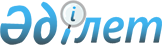 О внесении изменений в решение маслихата от 19 марта 2018 года № 197 "Об утверждении Методики оценки деятельности административных государственных служащих корпуса "Б" государственного учреждения "Аппарат Житикаринского районного маслихата"
					
			Утративший силу
			
			
		
					Решение маслихата Житикаринского района Костанайской области от 18 февраля 2022 года № 131. Утратило силу решением маслихата Житикаринского района Костанайской области от 27 декабря 2023 года № 95
      Сноска. Утратило силу решением маслихата Житикаринского района Костанайской области от 27.12.2023 № 95 (вводится в действие по истечении десяти календарных дней после дня его первого официального опубликования).
      Житикаринский районный маслихат РЕШИЛ:
      1. Внести в решение маслихата "Об утверждении Методики оценки деятельности административных государственных служащих корпуса "Б" государственного учреждения "Аппарат Житикаринского районного маслихата" от 19 марта 2018 года № 197 (зарегистрированное в Реестре государственной регистрации нормативных правовых актов под № 7647) следующие изменения:
      в Методике оценки деятельности административных государственных служащих корпуса "Б" государственного учреждения "Аппарат Житикаринского районного маслихата" утвержденной указанным решением:
      подпункт 3) пункта 2 изложить в следующей редакции:
      "3) ключевые целевые индикаторы (далее - КЦИ) - устанавливаемые в соответствии со стратегическим планом государственного органа либо исходя из специфики деятельности служащего корпуса "Б" показатели (за исключением процессной работы), достижение которых свидетельствует об эффективности их деятельности;";
      пункт 41 изложить в следующей редакции:
      "41. Ознакомление служащего корпуса "Б" с результатами оценки осуществляется в письменной форме. В случае отказа служащего от ознакомления, составляется акт в произвольной форме, который подписывается отделом организационно-контрольной и кадровой работы и двумя другими служащими государственного органа.
      При этом служащим, отказавшимся от ознакомления, результаты оценки направляются посредством интранет - портала государственных органов и/или единой автоматизированной базы данных (информационной системы) по персоналу государственной службы либо системы электронного документооборота в сроки, указанные в пункте 40 настоящей Методики.";
      пункт 42 исключить.
      2. Настоящее решение вводится в действие по истечении десяти календарных дней после дня его первого официального опубликования.
					© 2012. РГП на ПХВ «Институт законодательства и правовой информации Республики Казахстан» Министерства юстиции Республики Казахстан
				
      Секретарь Житикаринского районного маслихата 

А. Кабиев
